О внесении изменений в постановление администрации муниципального образования Юго-Восточное Суворовского района от 20.03.2017 № 35 «Об утверждении муниципальной программы «Создание условий для обеспечения качественными услугами коммунального хозяйства граждан на территории муниципального образования Юго-Восточное Суворовского района»На основании статьи 46 Устава муниципального образования Юго-Восточное Суворовского района, администрация муниципального образования Юго-Восточное Суворовского района ПОСТАНОВЛЯЕТ:1. Внести в постановление администрации муниципального образования Юго-Восточное Суворовского от 20.03.2017 № 35 «Об утверждении муниципальной программы «Создание условий для обеспечения качественными услугами коммунального хозяйства граждан на территории муниципального образования Юго-Восточное Суворовского района» следующие изменения:1.1 Приложение к постановлению изложить в новой редакции (приложение).2. Настоящее постановление опубликовать в средствах массовой информации и разместить на сайте муниципального образования Юго-Восточное Суворовского района в сети интернет.3. Постановление вступает в силу со дня его официального опубликования.Приложениек постановлению администрации муниципального образования Юго-Восточное Суворовского района от 24.02.2021 №8Муниципальная программа «Создание условий для обеспечения качественными услугами коммунального хозяйства граждан на территории муниципального образования Юго-Восточное Суворовского района»Паспорт муниципальной программы «Создание условий для обеспечения качественными услугами коммунального хозяйства муниципального образования Юго-Восточное Суворовского района»1. Характеристика сферы реализации муниципальной программы, описание основных проблем в указанной сфере и прогноз ее развитияЗначение жилищно - коммунального хозяйства в экономике района невозможно переоценить. С вопросами, касающимися жилищно-коммунальной сферы, каждый гражданин сталкивается ежедневно. Степень развития и эффективность деятельности жилищно-коммунального хозяйства влияют на уровень и качество жизни населения, санитарно-гигиенические условия его жизни, на производительность труда и степень реальной свободы.В настоящее время в жилищно-коммунальном хозяйстве существуют проблемы, которые обусловлены неэффективной системой управления и неудовлетворительным финансовым положением, высокими затратами, и, как следствие, высокой степенью износа основных фондов, неэффективной работой предприятий, большими потерями воды, энергии и других ресурсов. Отсюда следует, что управление эффективностью жилищно-коммунального хозяйства является важной и приоритетной задачей стоящей перед органами местного самоуправления.Эффективность предоставления жилищно-коммунальных услуг определяется достижением в интересах общества максимальных результатов при минимальных размерах средств производства и рабочей силы. Но при этом нельзя связать эффективность ЖКУ только с ростом оказываемых услуг и снижением затрат. При определении эффективности важная роль принадлежит социальным последствиям. Общественно значимые результаты деятельности жилищно-коммунального хозяйства должны состоять в удовлетворении всех потребностей общества – материальных, духовных и экологических. Управление эффективностью жилищно-коммунальных услуг, заключается в согласовании представленных сторон, достижении между ними оптимального соотношения.Принцип рентабельности не должен быть основным принципом и целью деятельности предприятий жилищно-коммунальной сферы. Получение прибыли допустимо, но не в условиях низкого уровня жизни основной массы населения, слабой технической оснащенности и изношенности объектов ЖКХ, постоянных неплатежей потребителей услуг и низкого их качества, когда на первый план выступает эффективность социальная, а не экономическая. Жилищно-коммунальное хозяйство обеспечивает население жильем, водой, канализацией, теплом; создает условия работы на предприятиях, обеспечивая их водой, теплом, электроэнергией и т.д. Структура отрасли представлена двумя основными составляющими – жилищным и коммунальным хозяйством. Коммунальное хозяйство включает водопроводно-канализационное хозяйство, топливно-энергетическое хозяйство,  предприятия по благоустройству населенных мест, особенно актуален вопрос развития инфраструктуры ЖКХ в сельской местности. Дальнейшее наращивание финансового потока в отрасль ЖКХ необходимо. Финансовые вложения  в отрасль оправданы по многим причинам, в том числе: возрастающим количеством и качеством оказываемых услуг; состоянием и оснащенностью активами отрасли; используемым потенциалом организации и управления; квалификационным обеспечением трудовыми ресурсами и т.д. Вместе с тем, в указанном контексте продолжают обостряться вопросы реформирования отрасли, ее деятельной основы. 2. Цель и задачи муниципальной программыЦелью программы является улучшение жилищных условий населения, проживающего на территории муниципального образования Юго-Восточное Суворовского района.Для достижения вышеуказанной цели необходимо решение следующих задач:- создание условий для газификации населенных пунктов- создание условий для обеспечения населения бесперебойным водоснабжением и водоотведением;3. Срок реализации муниципальной программыМуниципальная программа будет реализована в один этап - 2017 - 2022 годы.4. Ресурсное обеспечение муниципальной программыДля достижения цели и задач программы предусмотрена реализация следующих основных мероприятий:1. Мероприятия по газификации.Газификация является важнейшим процессом государственной политики в области использования природного газа, направленным на улучшение социально-экономических условий жизни населения. Результатом реализации мероприятия станет повышение доступности  населения к услуге газоснабжения и, как следствие, удовлетворение нужд населения в использовании природного газа на нужды отопления, горячее водоснабжение и приготовление пищи. Таким образом, мероприятия ориентированы на достижение целей социально-экономического развития района, направленных на формирование благоприятной среды для жизнедеятельности населения.Реализация мероприятия позволит:- улучшить жилищные условия в сельской местности за счет газификации населенных пунктов;- улучшить качество теплоснабжения жилого фонда.2. Мероприятия по водоснабжению.Планомерная реализация мероприятий, направленных на обеспечение населения питьевой водой, укрепление и развитие систем водоснабжения и водоотведения позволит приостановить разрушение отрасли и в значительной степени повлияет на уровень бытовых услуг населению и на сохранение его здоровья.Основное мероприятие предусматривает реализацию строительных, технических и технологических мероприятий, направленных на повышение качества водоснабжения и водоотведения населенных пунктов  муниципального образования.Реализация мероприятия позволит:- повысить качество водоснабжения и водоотведения в сельской местности;Объемы финансирования муниципальной программы носят прогнозный характер и подлежат ежегодному уточнению в рамках законов о бюджетах всех уровней. Бюджетные ресурсы являются основным финансовым источником реализации программы.На мероприятия муниципальной программы средства областного и федерального бюджетов предоставляются бюджету муниципального образования в виде субсидий в порядке и на условиях, определенных Правительством Российской Федерации.5. Механизм реализации муниципальной программы, организация контроля за ходом исполнения программыЗаказчиком программы является Администрация муниципального образования Юго-Восточное Суворовского района.Администрация муниципального образования Юго-Восточное Суворовского района координирует действия по реализации муниципальной программы и осуществляет:- контроль за ходом реализации программы, эффективным и целевым использованием областных бюджетных средств, выделяемых на реализацию программы;- формирование плана реализации мероприятий программы на очередной финансовый год;- подготовку предложений по корректировке программы в соответствии с приоритетными направлениями социально-экономического развития муниципального образования Юго-Восточное Суворовского района; - ускорению или приостановке реализации отдельных мероприятий;-информационно-аналитическое обеспечение процесса реализации программы, мониторинг хода выполнения мероприятий программы и подготовку один раз в полугодие отчета о реализации программы, представляемого на Совет администрации муниципального образования Юго-Восточное Суворовского района и на Собрание депутатов муниципального образования Юго-Восточное Суворовского района.- подготовку в установленные сроки ежеквартальных и ежегодных отчетов о ходе реализации программы.Администрация муниципального образования Юго-Восточное несет ответственность за ее реализацию, достижение конечного результата и эффективное использование финансовых средств, выделяемых на выполнение программы.Приложение 1 к муниципальной программе «Создание условий для обеспечения качественными услугами коммунального хозяйства граждан на территории муниципального образования Юго-Восточное Суворовского района»ПЕРЕЧЕНЬ ПРОГРАММНЫХ МЕРОПРИЯТИЙ ПО ГАЗИФИКАЦИИ(программа «Создание условий для обеспечения качественными услугами коммунального хозяйства граждан на территории МО Юго-Восточное Суворовского района»)Приложение 2 к муниципальной программе «Создание условий для обеспечения качественными услугами коммунального хозяйства граждан на территории муниципального образования Юго-Восточное Суворовского района»ПЕРЕЧЕНЬ ПРОГРАММНЫХ МЕРОПРИЯТИЙ ПО ВОДОСНАБЖЕНИЮ И ВОДООТВЕДЕНИЮ(программа «Создание условий для обеспечения качественными услугами коммунального хозяйства граждан на территории МО Юго-Восточное Суворовского района»)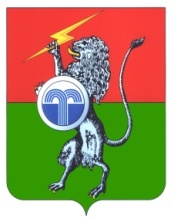 Глава администрации муниципального образованияЮго-Восточное СуворовскогорайонаО.А. ГрибковаНаименование муниципальной программы«Создание условий для обеспечения качественными услугами коммунального хозяйства муниципального образования Юго-Восточное Суворовского района» Исполнитель муниципальной программыАдминистрация муниципального образования Юго-Восточное Суворовского районаСоисполнитель программыАдминистрация муниципального образования Суворовский районЦель муниципальной программыУлучшение жилищных условий населения, проживающего на территории муниципального образования Юго-Восточное Суворовского районаЗадачи муниципальной программы- создание условий для газификации населенных пунктов- создание условий для обеспечения населения бесперебойным водоснабжением и водоотведением.Показатели муниципальной программы- ввод в эксплуатацию газопровода с. Березово;- ввод в эксплуатацию газопровода с. Кулешово;- количество отремонтированных водопроводных и канализационных сетей на территории муниципального образования Юго-Восточное Суворовского района Сроки и этапы реализации программыМуниципальная программа будет реализована в один этап 2017-2022 гг.Ресурсное обеспечение муниципальной программыОбщий объем финансовых средств по программе  «Создание условий для обеспечения качественными услугами коммунального хозяйства муниципального образования Юго-Восточное Суворовского района» - 19187,8 тыс. руб., в том числе:2017 год – 935,0 тыс. руб. из бюджета МО Суворовский район;2018 год – 2162,8 тыс. руб. из бюджета МО Суворовский район;2019 год – 5590,0 тыс. руб. из бюджета МО Суворовский район; 50 тыс. руб. из бюджета МО Юго-Восточное2020 год – 9500,0 тыс. руб.; из бюджета МО Суворовский район;2021 год – 900,0 тыс. руб. из бюджета МО Суворовский район;2022 год – 0,0 тыс. руб.Ожидаемые конечные результаты реализации муниципальной программы- улучшение жилищных условий в сельской местности за счет газификации населенных пунктов;- повышение качества водоснабжения и водоотведения в сельской местности;- повышение гражданской активности сельских жителей, активизация их участия в решении вопросов местного значения.№п/пНаименование направлений использования средств программыОбъем финансирования по годам(тыс. рублей)Объем финансирования по годам(тыс. рублей)Объем финансирования по годам(тыс. рублей)Объем финансирования по годам(тыс. рублей)Объем финансирования по годам(тыс. рублей)Объем финансирования по годам(тыс. рублей)Объем финансирования по годам(тыс. рублей)Объем финансирования по годам(тыс. рублей)№п/пНаименование направлений использования средств программы201720182019202020212021202220221.Мероприятия по газоснабжению400,01118,32750,08900,08900,040848,6953340848,6953302.Мероприятия по водоснабжению и водоотведению535,01044,52840,0600,0600,0740,00740,000ИТОГО:935,02162,85590,09500,09500,041588,6953341588,695330N 
п/пНаименование
мероприятияНаименование населенного пунктаОбъем расходов (тыс. руб.)Объем расходов (тыс. руб.)Объем расходов (тыс. руб.)Объем расходов (тыс. руб.)Объем расходов (тыс. руб.)Объем расходов (тыс. руб.)Ответственные
за реализацию
мероприятияИсточники   
финансированияN 
п/пНаименование
мероприятияНаименование населенного пунктав том числе по годамв том числе по годамв том числе по годамв том числе по годамв том числе по годамв том числе по годамОтветственные
за реализацию
мероприятияИсточники   
финансированияN 
п/пНаименование
мероприятияНаименование населенного пункта201720182019202020212022Ответственные
за реализацию
мероприятияИсточники   
финансирования12345678910111Разбивка трассыс. Кулешово50,0Администрация МО Юго-Восточное Суворовского районабюджет МО Суворовский район1Разбивка трассыс. БерезовоАдминистрация МО Юго-Восточное Суворовского районабюджет МО Суворовский район2Строительство газопроводас. Кулешово1100,03750,0Администрация МО Юго-Восточное Суворовского районабюджет МО Суворовский район2Строительство газопроводас. Березово34514,75088Администрация МО Юго-Восточное Суворовского районабюджет МО Суворовский район3Авторский надзорс. Кулешово80,0Администрация МО Юго-Восточное Суворовского районабюджет МО Суворовский район3Авторский надзорс. Березово200,0150,00Администрация МО Юго-Восточное Суворовского районабюджет МО Суворовский район4Технический надзорс. КулешовоАдминистрация МО Юго-Восточное Суворовского районабюджет МО Суворовский район4Технический надзорс. Березово650,02434,90Администрация МО Юго-Восточное Суворовского районабюджет МО Суворовский район5Инженерно-экологические изысканияс. Кулешово718,0Администрация МО Юго-Восточное Суворовского районабюджет МО Суворовский район5Инженерно-экологические изысканияс. БерезовоАдминистрация МО Юго-Восточное Суворовского районабюджет МО Суворовский район6Проведение государственной экспертизы проектной документации и результатов инженерных изысканийс. Кулешово824,699Администрация МО Юго-Восточное Суворовского районабюджет МО Суворовский район6Проведение государственной экспертизы проектной документации и результатов инженерных изысканийс. БерезовоАдминистрация МО Юго-Восточное Суворовского районабюджет МО Суворовский район7Проведение государственной экспертизы достоверности сметной стоимости строительствас. Кулешово35,301Администрация МО Юго-Восточное Суворовского районабюджет МО Суворовский район7Проведение государственной экспертизы достоверности сметной стоимости строительствас. БерезовоАдминистрация МО Юго-Восточное Суворовского районабюджет МО Суворовский район8Изготовление проекта планировки и проекта межевания земельного участкад. Своино100,0Администрация МО Юго-Восточное Суворовского районабюджет МО Суворовский район9Проведение экспертизы проектной документации и инженерных изысканийд. Своино200,0Администрация МО Юго-Восточное Суворовского районабюджет МО Суворовский район10Содержание и техническое обслуживание газового оборудования и газопроводов МО Юго-Восточное400,0400,0360,0400,0500,0Администрация МО Юго-Восточное Суворовского районабюджет МО Суворовский район11Проведение экспертизы достоверности сметной стоимости д. Своино0Администрация МО Юго-Восточное Суворовского районабюджет МО Суворовский район12Проведение корректировки инженерных изысканий д. Своино0Администрация МО Юго-Восточное Суворовского районабюджет МО Суворовский район13Изготовление ПСД по н.п. Богданово Суворовского районаС.Богданово2349,04445Администрация МО Юго-Восточное Суворовского районабюджет МО Суворовский район14Пусконаладочные работы оборудования телеметрии на объекте «Газоснабжение д.Андреевка Суворовского района Тульской области (корректировка)»Д.Андрееска250,0015Пусконаладочные работы оборудования телеметрии на объекте «Газификация ул.Октябрьская, Зеленая, Новая, Пионерская, Луговая, Набережная, Лесная, Больничная в п.Ханино Суворовского района Тульской области»500,0016Врезка и пуск газа по объекту «Газификация ул.Октябрьская, Зеленая, Новая, Пионерская, Луговая, Набережная, Лесная, Больничная в п.Ханино Суворовского района Тульской области»150,00Итого400,01118,32750,08900,040848,69533N 
п/пНаименование
мероприятияОбъем расходов (тыс. руб.)Объем расходов (тыс. руб.)Объем расходов (тыс. руб.)Объем расходов (тыс. руб.)Объем расходов (тыс. руб.)Объем расходов (тыс. руб.)Ответственные
за реализацию
мероприятияИсточники   
финансированияN 
п/пНаименование
мероприятияв том числе по годамв том числе по годамв том числе по годамв том числе по годамв том числе по годамв том числе по годамОтветственные
за реализацию
мероприятияИсточники   
финансированияN 
п/пНаименование
мероприятия201720182019202020212022Ответственные
за реализацию
мероприятияИсточники   
финансирования1245678910111Приобретение глубинных насосов250,0250,0160,0250,0300,00Администрация МО Юго-Восточное Суворовского районабюджет МО Суворовский район2Ремонт аварийных участков водопровода, находящегося в муниципальной собственности235,0594,5200,0250,0150,0Администрация МО Юго-Восточное Суворовского районабюджет МО Суворовский район3Проведение анализов воды50,0100,0100,0100,0120,0Администрация МО Юго-Восточное Суворовского районабюджет МО Суворовский район4Разработка и получение  проекта на строительство наружных инженерных сетей канализации ул. Чекалина в п. Ханино539,3Администрация МО Юго-Восточное Суворовского районабюджет МО Суворовский район5Строительство колодца в с. Богданово100,0Администрация МО Юго-Восточное Суворовского районабюджет МО Суворовский район6 Ремонт водопровода в с. Кулешово1790,7Администрация МО Юго-Восточное Суворовского районабюджет МО Суворовский район7Ремонт водонапорной башни в с. Мишнево50,0Администрация МО Юго-Восточное Суворовского районабюджет МО Юго-Восточное Суворовского района8Ремонт водопровода в п.Первомайский Суворовского района90,009Ремонт водопровода в с.Березово Программа 2Народный бюджет»80,00Итого535,01044,52840,0600,0740,0